Развивающий лэпбук «Пожарная безопасность»(для детей младшего дошкольного возраста)Очень важно с ранних лет объяснять малышам правила безопасного поведения. Это требование сегодняшнего времени. На плечи воспитателя ложатся многие важные темы, которые он должен донести до ребенка. Так в решении вопросов по пожарной безопасности в моей работе помогает развивающий лэпбук «Пожарная безопасность».Цель: познакомить с источниками опасности дома (горячий утюг, плита и т.д.). Формирование первичных представлений о правилах пожарной безопасности. Задачи:Формировать знания детей о правилах пожарной безопасности.Познакомить детей с правилами поведения при возникновении пожара и со средствами пожаротушения.Формировать знания детей о профессии пожарного. Учить безопасному обращению с бытовыми приборами.Пояснительная записка:Дидактическое пособие лэпбук «Пожарная безопасность» предназначен для детей младшего дошкольного возраста.  Данный лэпбук  помогает малышам получить начальные знания о пожарной безопасности.Содержание:Лэпбук состоит из 8 листов размером А 4 с обучающими картинками.С пособием можно работать не только индивидуально, но и по подгруппам, а также фронтально. Яркие картинки привлекают внимание малышей. Рассматривая данный материал, дети получают новые знания, необходимые по данной теме, а картинки помогают этот материал запомнить.Картинки взяты из интернета.Титульный лист- изображение пожарного в окружении малышей.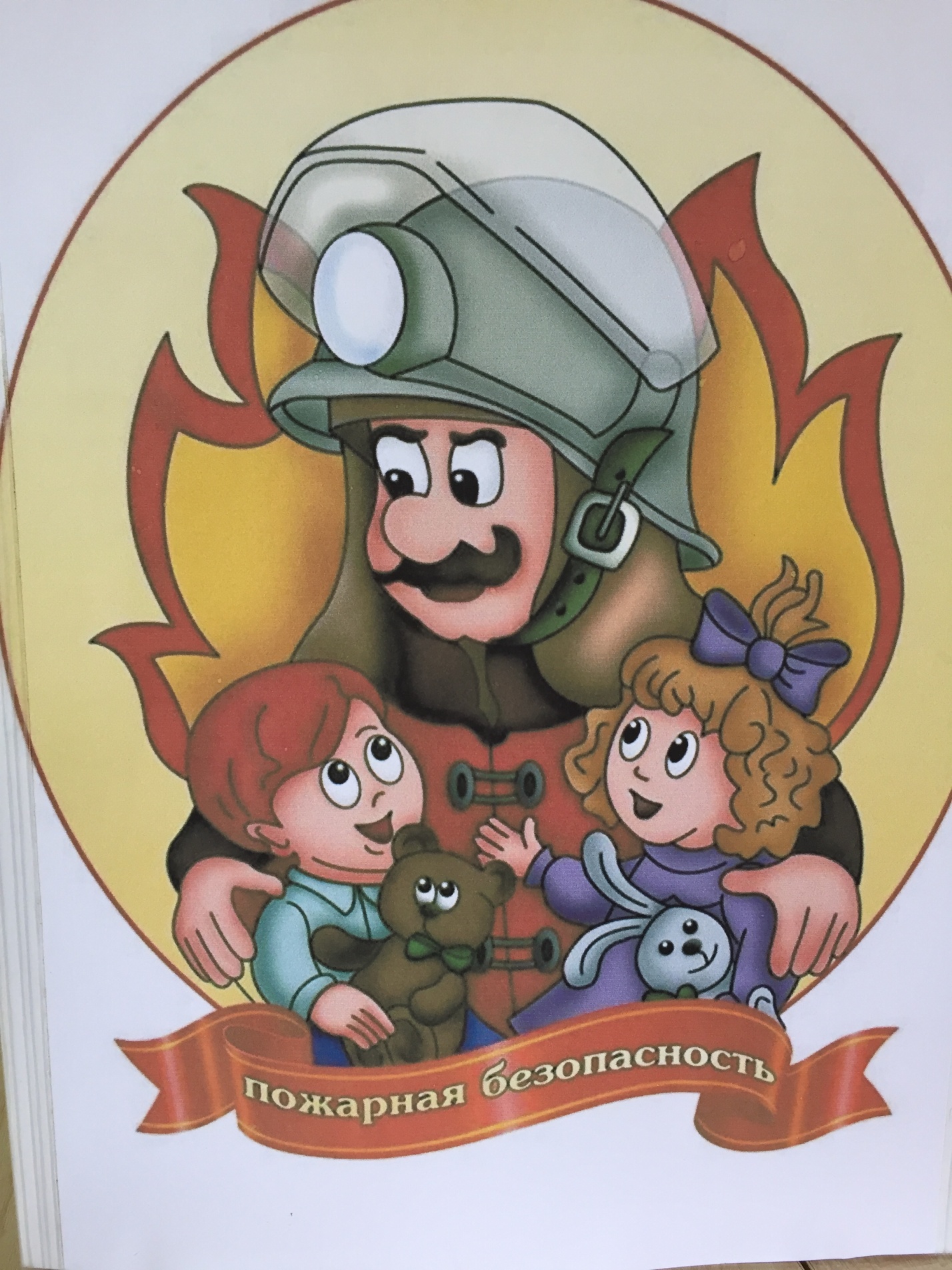 1 лист- «Соблюдай правила пожарной безопасности».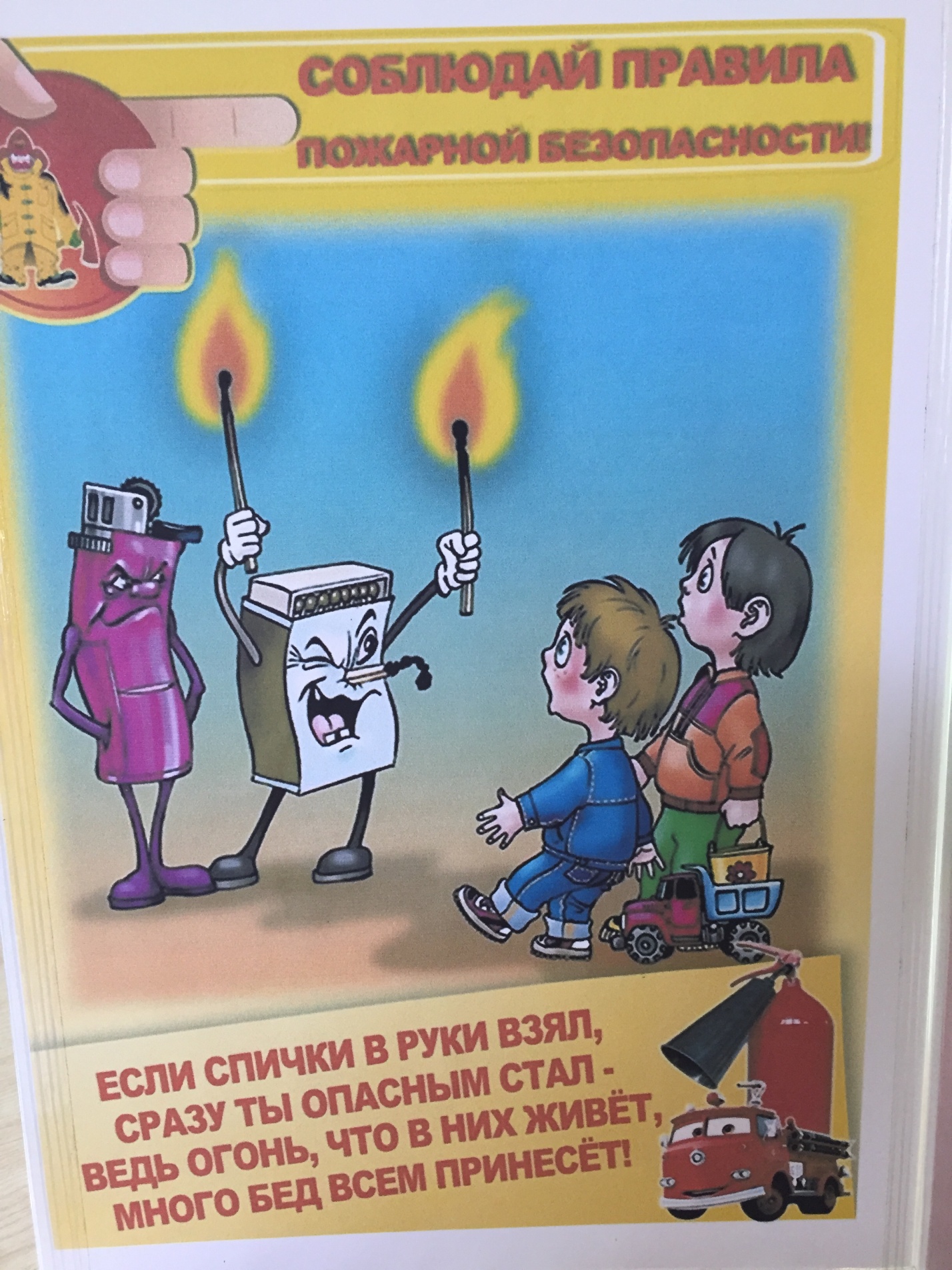 2 лист- «Куда звонить в случае пожара».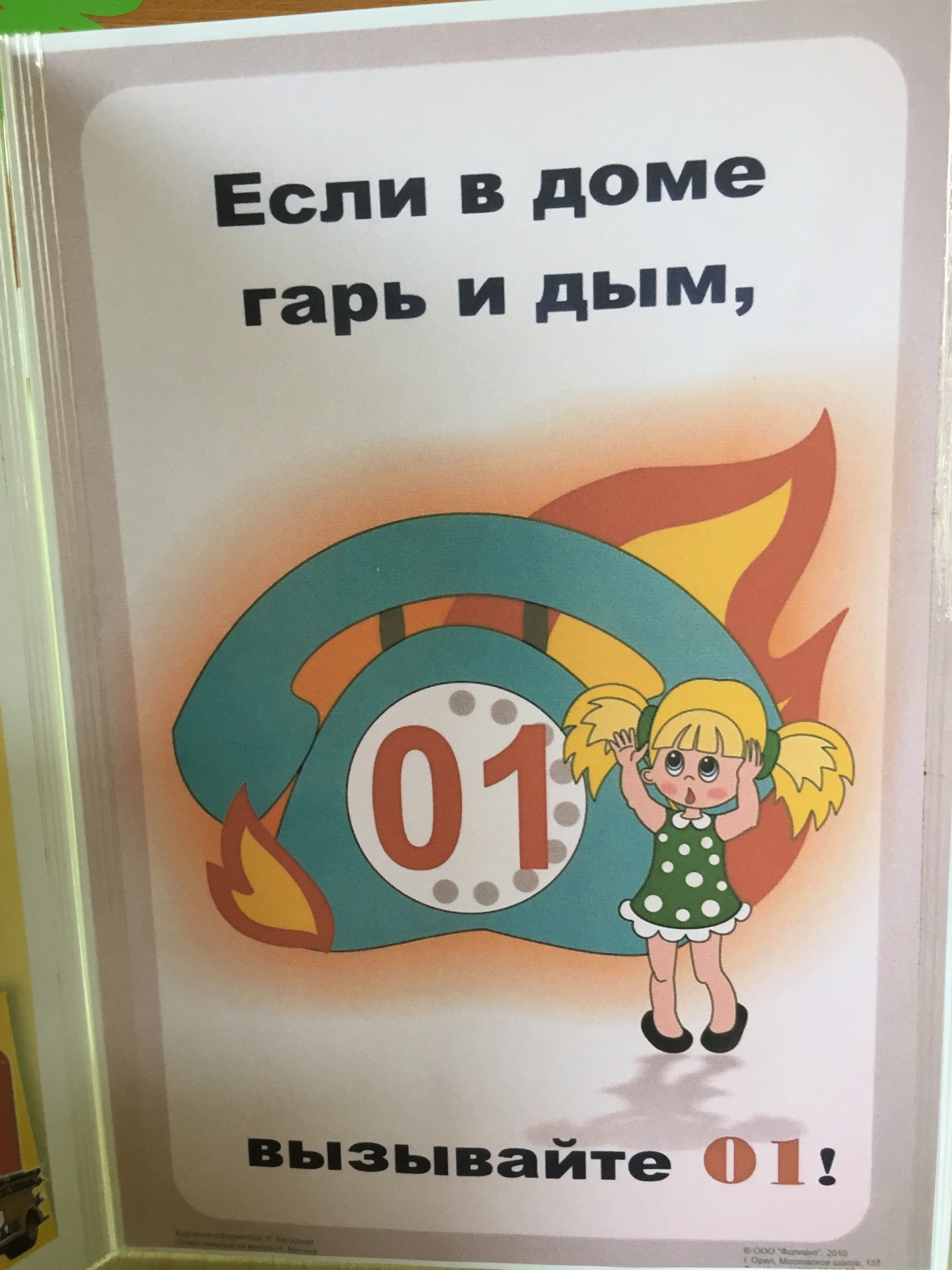 3 лист- «Виды пожарной техники»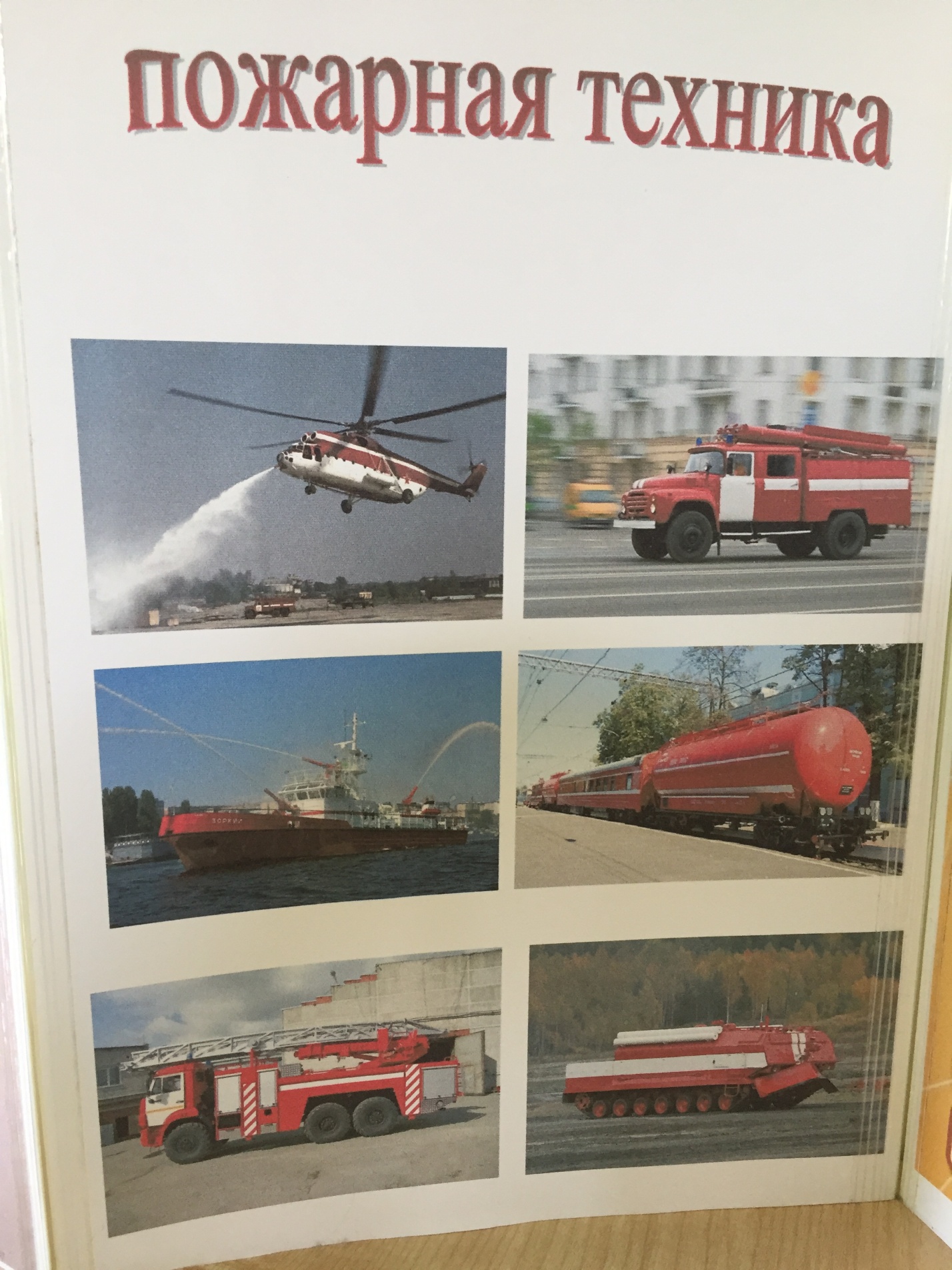 4 лист-  «Правила поведения при пожаре».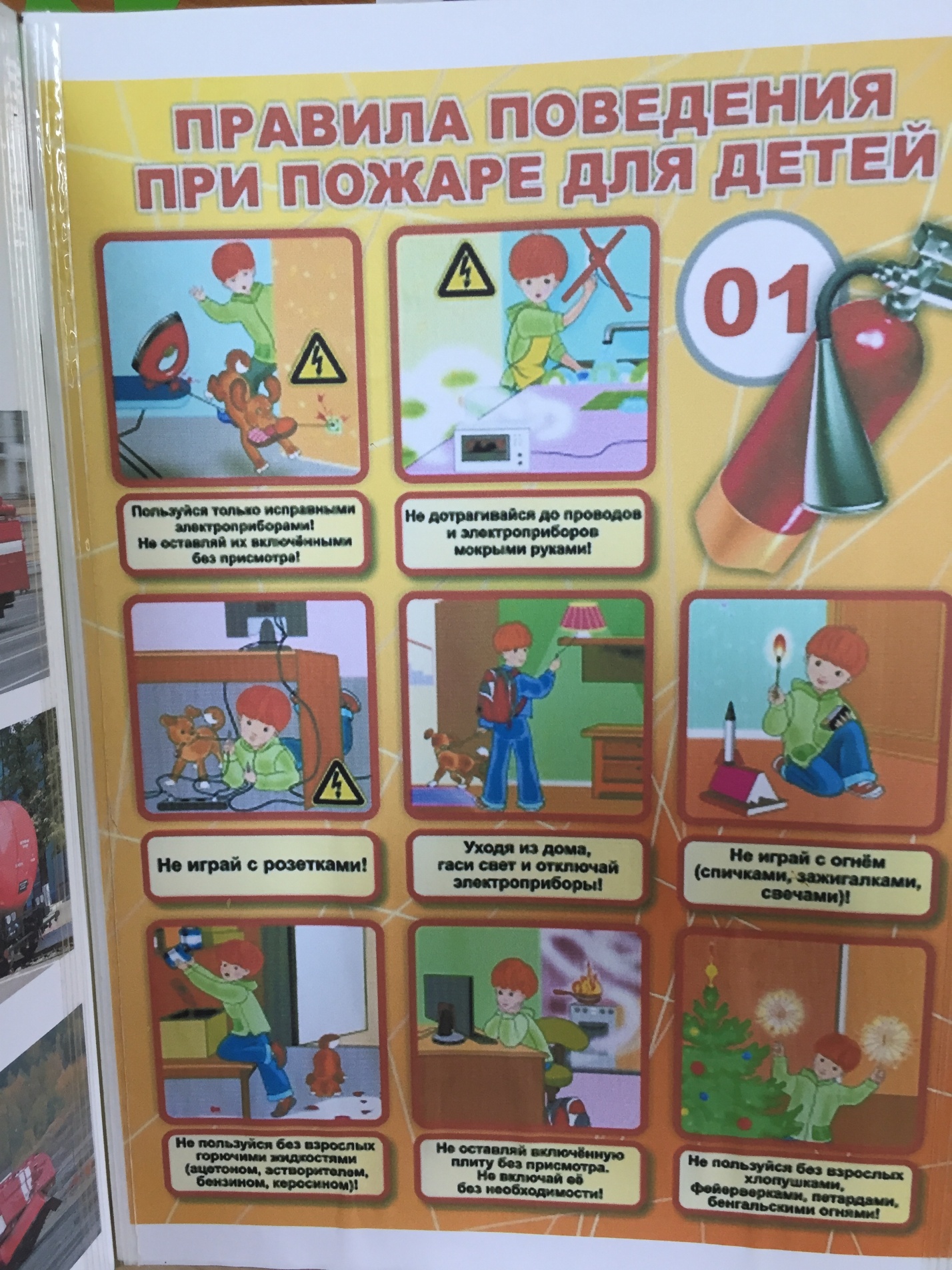 5 лист-  Дидактическая игра «Что нужно пожарному»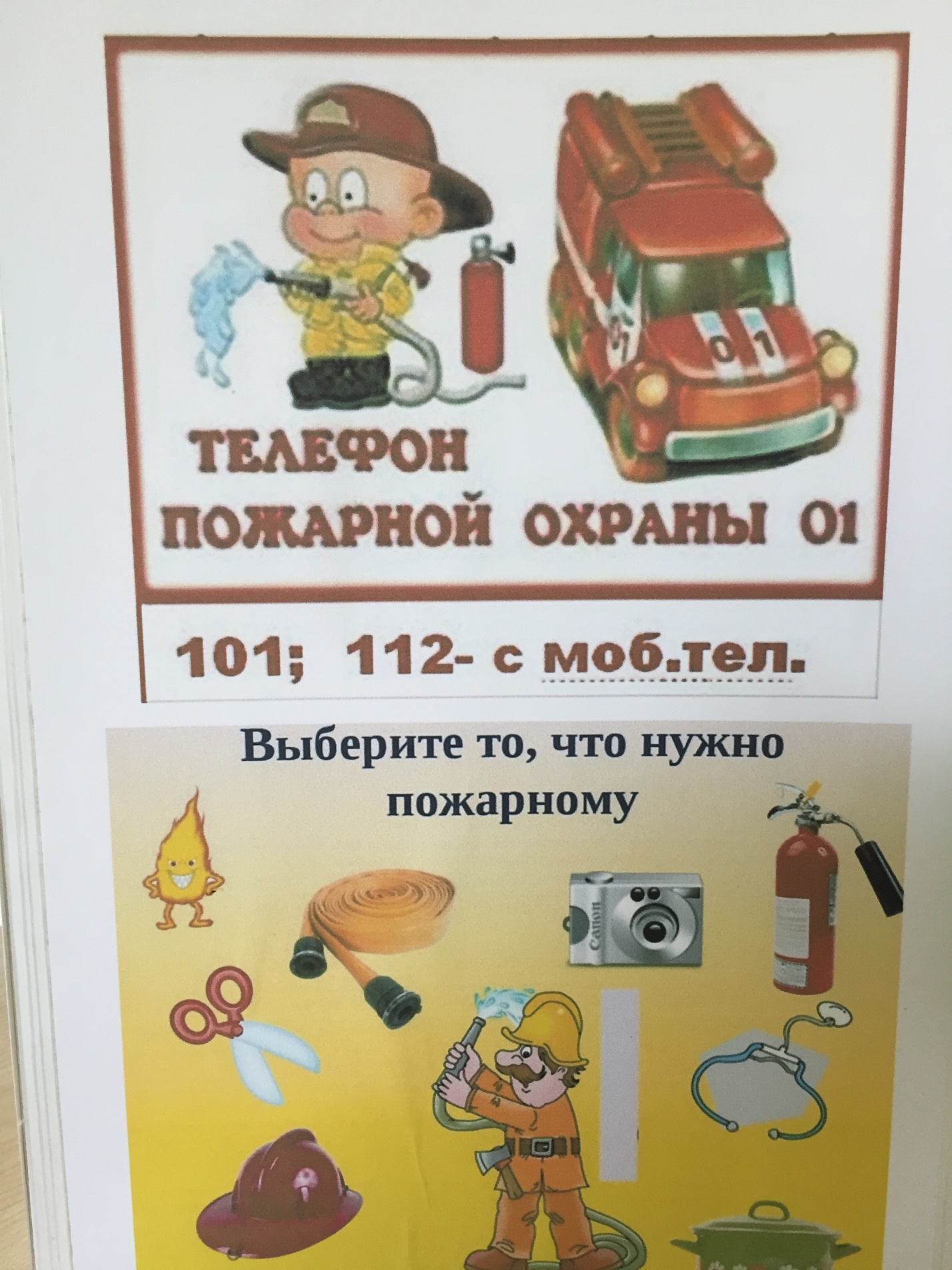 6 лист- «Раскрась картинку»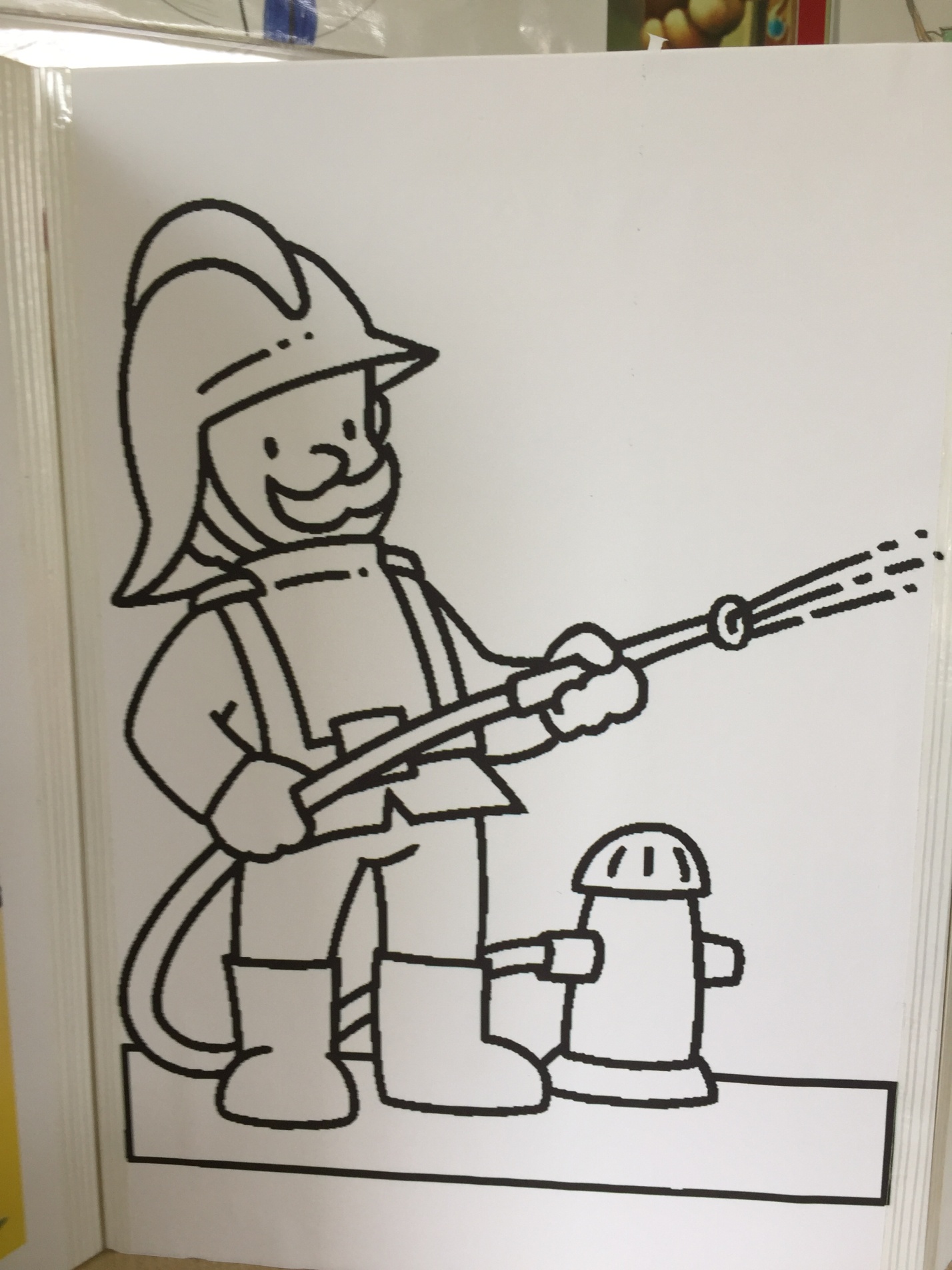 7 лист- «Средства пожаротушения с набором карточек».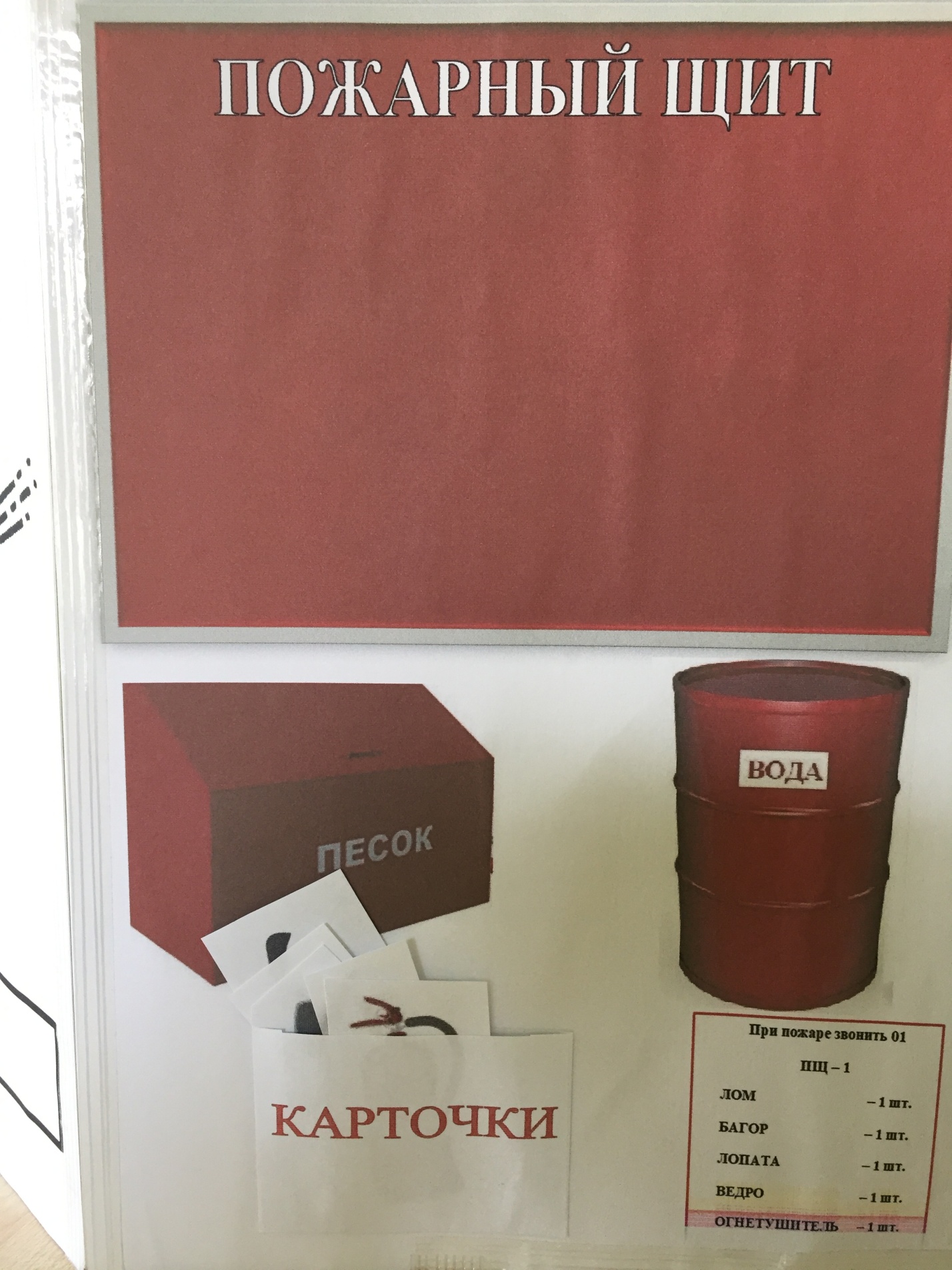 8 лист- «Загадки».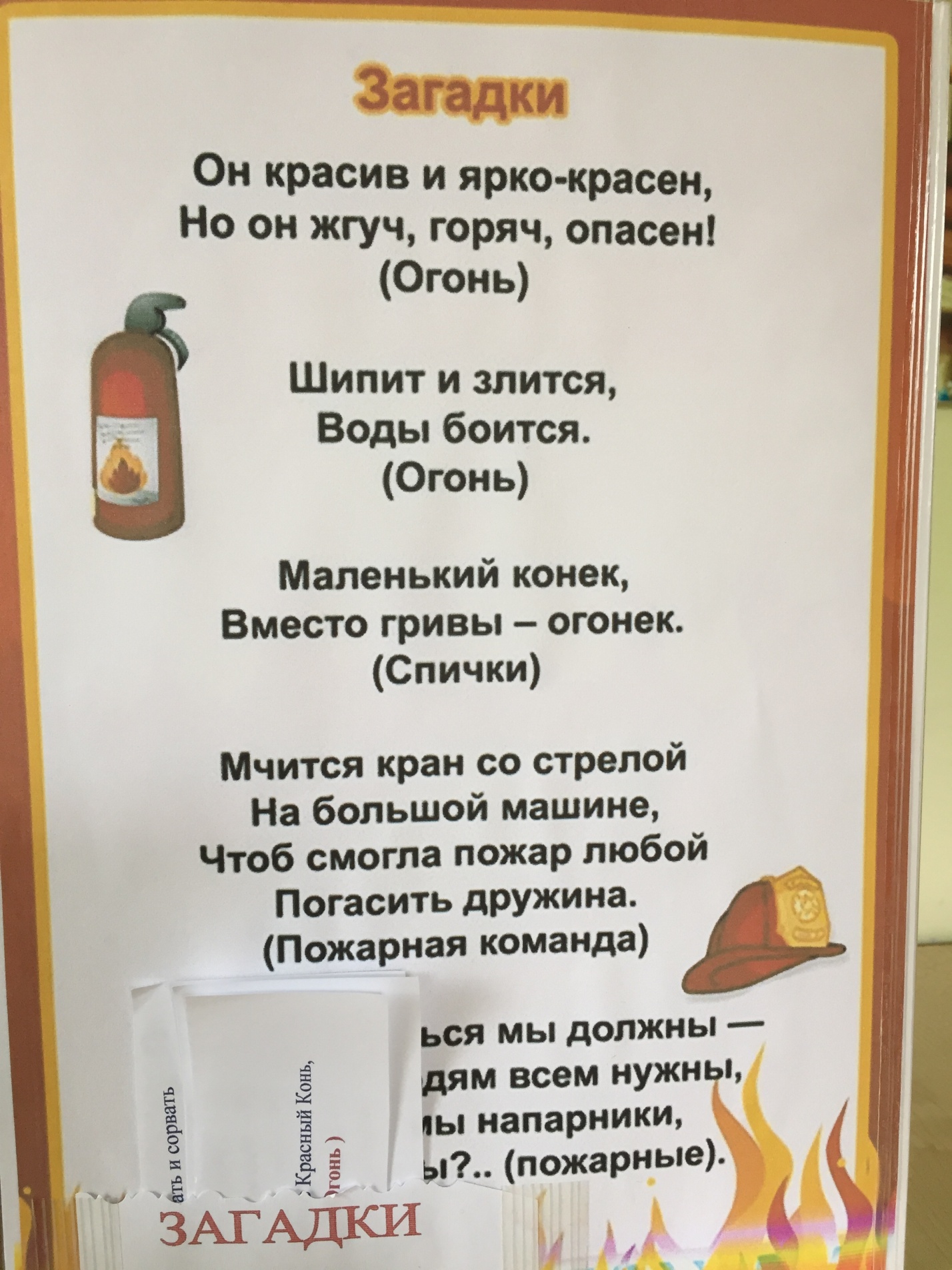 